PATVIRTINTAMolėtų „Saulutės“ vaikų lopšelio-darželio direktoriaus2022 m. gruodžio 28  d.įsakymu Nr. V-81 MOLĖTŲ „SAULUTĖS“ VAIKŲ LOPŠELIO-DARŽELIO                                       DOVANŲ, GAUTŲ PAGAL TARPTAUTINĮ PROTOKOLĄ AR TRADICIJAS, TAIP PAT REPREZENTACIJAI SKIRTŲ DOVANŲ PERDAVIMO, VERTINIMO, REGISTRAVIMO, SAUGOJIMO IR EKSPONAVIMO BEI VEIKSMŲ, GAVUS NETEISĖTĄ ATLYGĮ, TVARKOS APRAŠAS	     I SKYRIUS                                            BENDROSIOS NUOSTATOSMolėtų „Saulutės“ vaikų lopšelio-darželio  (toliau – Mokyklos) dovanų, gautų pagal tarptautinį protokolą ar tradicijas, reprezentacijai skirtų dovanų perdavimo, vertinimo, registravimo, saugojimo ir eksponavimo tvarkos aprašas (toliau – Tvarkos aprašas) nustato dovanų, gautų pagal tarptautinį protokolą ar tradicijas, kurios įprastai yra susijusios su valstybinėje tarnyboje dirbančio asmens pareigomis, reprezentacijai skirtų dovanų su valstybės, įstaigos ir kitokia simbolika, kurias gali gauti deklaruojantys asmenys, kaip jie apibrėžti Lietuvos Respublikos viešųjų ir privačių interesų derinimo įstatyme (toliau – Darbuotojai), perdavimo, vertinimo, registravimo, apskaitos, saugojimo ir eksponavimo tvarką. Asmeninės ir kitos dovanos, kurios gaunamos ne pagal Lietuvos Respublikos viešųjų ir privačių interesų derinimo įstatymo 13 straipsnio 2 dalies nuostatas, nepatenka į šio Tvarkos aprašo reguliavimo sritį.Dovanos suprantamos taip, kaip jų samprata pateikiama Vyriausiosios tarnybinės etikos komisijos (toliau – VTEK) Rekomendacinėse gairėse dėl dovanų ir paslaugų priėmimo apribojimų ( VTEK 2020 m. kovo 12 d. sprendimas Nr. KS-40 „Dėl Rekomendacinių gairių dėl dovanų ar paslaugų priėmimo apribojimų patvirtinimo“). Pagal šį Tvarkos aprašą registruotinos dovanos yra tik tos, kurias Darbuotojai gauna pagal tarptautinį protokolą ar tradicijas, kurios įprastai yra susijusios su valstybinėje tarnyboje dirbančio asmens tarnybine padėtimi ar tarnybinėmis pareigomis, taip pat reprezentacijai skirtos dovanos, kurių vertė yra didesnė nei 150 eurų. Tvarkos aprašas parengtas vadovaujantis Lietuvos Respublikos viešųjų ir privačių interesų derinimo įstatymu, Lietuvos Respublikos valstybės ir savivaldybių turto valdymo, naudojimo ir disponavimo juo įstatymu, kitais teisės aktais, reglamentuojančiais turto apskaitą, nurašymą, saugojimą, vertės nustatymą ir VTEK Rekomendacinėmis gairėmis dėl dovanų ir paslaugų priėmimo apribojimų.II SKYRIUSDOVANŲ, GAUTŲ PAGAL TARPTAUTINĮ PROTOKOLĄ AR TRADICIJAS, TAIP PAT REPREZENTACIJAI SKIRTŲ DOVANŲ, PERDAVIMAS MOKYKLAI5. Darbuotojas, gavęs dovaną ir manydamas, kad jos vertė gali viršyti 150 eurų, nedelsdamas, bet ne vėliau kaip per 5 darbo dienas nuo jos gavimo dienos užpildo Pranešimo apie gautą ar teiktą dovaną formą (1 priedas) ir informuoja atsakingą asmenį už korupcijai atsparios aplinkos kūrimą (toliau – Atsakingas asmuo), el. paštu daivasima@gmail.com   ir jam perduoda šią dovaną. Jeigu Darbuotojas gautos dovanos, kurios vertė galimai viršija 150 eurų, neturi galimybių perduoti per nustatytą terminą dėl komandiruotės, ligos, atostogų ar kito laikino nebuvimo darbe atvejo, jis apie gautą dovaną informuoja Atsakingą asmenį ir perduoda jam dovaną per 5 darbo dienas nuo komandiruotės, ligos, atostogų ar kito laikino nebuvimo darbe pabaigos. 6. Pagal šį Tvarkos aprašą tai, kas perduodama Darbuotojui, kai tai susiję su jo tarnybine padėtimi ar tarnybinėmis pareigomis bei neatitinka Lietuvos Respublikos viešųjų ir privačių interesų derinimo įstatymo 13 straipsnio 2 dalies nuostatų, yra neteisėtas atlygis. Jeigu Darbuotojui norima įteikti neteisėtą atlygį, turi būti atsisakoma jį priimti. Apie tokius atvejus Darbuotojas privalo informuoti Atsakingą asmenį šio Tvarkos aprašo 5 punkte nustatyta tvarka. III SKYRIUSDOVANŲ ĮVERTINIMAS, REGISTRAVIMAS IR APSKAITA7.  Atsakingas asmuo, iš Darbuotojo gavęs informaciją apie jo gautą dovaną, inicijuoja dovanos vertinimą. Gauta dovana kartu su užpildytu dovanos perdavimo aktu (2 priedas) perduodama direktoriaus įsakymu sudarytai Korupcijos prevencijos komisijai (toliau – Komisija). Sprendimas įforminamas  dovanos vertinimo aktu (3 priedas).         8. Dovanos vertė nustatoma vadovaujantis šiuose teisės aktuose nurodytais vertinimo kriterijais:	8.1.Lietuvos Respublikos turto ir verslo vertinimo pagrindų įstatymas;	8.2.Turto ir verslo vertinimo metodika, patvirtinta Lietuvos Respublikos finansų ministro 2012 m. balandžio 27 d. įsakymu Nr. 1K-159 „Dėl Turto ir verslo vertinimo metodikos patvirtinimo“.          9. Dovanos vertės nustatymas gali būti atliekamas atsižvelgiant į tapačių daiktų ar jų atitikmenų rinkos vertę pagal elektroninėje erdvėje ar kituose informacijos šaltiniuose esančius duomenis ar vadovaujantis kita informacija.  10. Sprendimas dėl dovanos vertinimo priimamas vertinimo metu Komisijos posėdyje dalyvavusių asmenų balsų dauguma, balsams pasiskirsčius po lygiai lemia Komisijos pirmininko balsas. Komisijos posėdis laikomas teisėtu, kai jame dalyvauja ne mažiau kaip pusė Komisijos narių. 11. Nustačius dovanos vertę, Korupcijos prevencijos komisija užpildo dovanos vertinimo aktą , kuris registruojamas ir saugomas Dovanų apskaitos dokumentų byloje. Visi asmenys, dalyvavę vertinant dovaną, pasirašo dovanos vertinimo aktą.12. Jeigu dovanos vertė yra akivaizdi, ją galima nustatyti iš tiesiogiai nurodytos kainos (pavyzdžiui: kainos žymos, priklijuotos etiketės ar pan.), tokiu atveju dovanos vertinimas neatliekamas, o Atsakingas asmuo per 5 darbo dienas užpildo dovanos vertinimo aktą, pastabose pažymi, kokiu būdu buvo nustatyta vertė, ir užregistruoja jį Dovanų apskaitos dokumentų byloje.13. Kiekviena dovana vertinama eiliškumo tvarka individualiai. Kai dovaną sudaro keletas skirtingų daiktų, jų vertė yra sumuojama ir į dovanos vertinimo aktą įrašoma bendra dovanos vertė vienu registracijos numeriu. 14. Jeigu vertinimo metu nustatoma, kad dovanos vertė neviršija 150 eurų, tokia dovana į apskaitą netraukiama. Atsižvelgdama į šio Tvarkos aprašo 5 punktą, Mokykla gali pasirinkti vieną ar kelis į apskaitą neįtrauktos dovanos naudojimo variantus:14.1. Dovana dovanos grąžinimo aktu (4 priedas) grąžinama dovaną gavusiam Darbuotojui ir ji tampa jo nuosavybe. Apie šį sprendimą pažymima Gautų ar teiktų dovanų registracijos žurnale (5 priedas). Darbuotojas gali su dovana elgtis taip, kaip jam atrodo priimtina. Darbuotojo pageidavimu dovana gali būti užregistruojama ir perduodama Mokyklai (naudoti, eksponuoti ir pan.).14.2. Dovana (išskyrus vardines dovanas) lieka Mokykloje ir jeigu yra galimybė, naudojama darbo reikmėms. 14.3. Gauta dovana atiduodama labdarai.       15. Atsakingas asmuo gali pareikalauti Darbuotojo pateikti dovaną vertinti, jeigu kyla įtarimų, kad jos vertė didesnė nei 150 eurų, arba gauta daugiau dovanų, nei pateikta vertinti, ir pan.      16. Dovana, kurios vertė didesnė nei 150 eurų, yra laikoma valstybės ar mokyklos nuosavybe. Tokią dovaną atsakingas asmuo, perduoda Mokyklos darbuotojui, materialiai atsakingam už  ilgalaikį ir trumpalaikį materialųjį turtą bei jo apskaitos tvarkymą ir kontrolę (toliau – Materialiai atsakingas asmuo). Dovanos perdavimas vyksta pasirašant dovanos vertinimo aktą.Kai dovanos vertė viršija 150 eurų:	17.1. ji įtraukiama į Mokyklos apskaitą, vadovaujantis Viešojo sektoriaus apskaitos ir finansinės atskaitomybės standartais;	17.2. gali būti nurašoma turto apskaitą reglamentuojančių teisės aktų nustatyta tvarka ir tais atvejais, kai ji yra sunaikinta, nepataisomai sugadinta dėl stichinės nelaimės, gaisro ar kitų priežasčių arba pagrobta ar kitaip neteisėtai pasisavinta;	17.3. jei ji yra gendantis, suvartojamas produktas, sprendimą dėl naudojimo priima Mokyklos vadovas ar jo įgaliotas asmuo. 18. Dovanos nepataisomo sugadinimo ar sunaikinimo faktas nustatomas Tvarkos aprašo 7 punkte nurodytų subjektų sprendimu.       19.  Kitos dovanos, kurių vertė viršija 150 eurų, apskaitos ir saugojimo klausimai sprendžiami vadovaujantis bendraisiais materialinių vertybių apskaitą ir saugojimą reglamentuojančiais teisės aktais.       20. Informacija apie Mokykloje užregistruotas dovanas skelbiama viešai interneto svetainėje. Mokyklos darbuotojas, atsakingas už interneto svetainės administravimą, informaciją atnaujina kas pusmetį. IV SKYRIUS                                DOVANŲ EKSPONAVIMAS IR PRIEŽIŪRADovana, kurios vertė viršija 150 eurų:	21.1. naudojama bendroms Mokyklos reikmėms, jei tai atitinka dovanos paskirtį, ir tai pažymima dovanos vertinimo akto pastabų skiltyje; 	21.2. gali būti eksponuojama Mokykloje;	21.3 eksponuojant laikoma visiems Mokyklos darbuotojams laisvai prieinamoje ir matomoje vietoje. Dovanos turi būti eksponuojamos saugiai, kad tretieji asmenys negalėtų jų pasiimti ar sugadinti. 22. Su dovanų eksponavimu ir priežiūra susijusius klausimus sprendžia  materialiai atsakingas asmuo.                                              V SKYRIUS                             BAIGIAMOSIOS NUOSTATOSSu šiuo Aprašu  supažindinami visi Mokyklos darbuotojai.  Asmenys, pažeidę šio Tvarkos aprašo reikalavimus, atsako teisės aktų nustatyta tvarka.                ____________________________________                                                                                                         Molėtų „Saulutės“ vaikų lopšelio-darželio                                                                                         dovanų, gautų pagal tarptautinį protokolą ar                                                                                         tradicijas, reprezentacijai skirtų dovanų                                                                                         perdavimo, vertinimo, registravimo,                                                                                         saugojimo ir eksponavimo tvarkos aprašo                                                                                         1 priedas(Pranešimo apie gautą / teiktą dovaną forma)PRANEŠIMAS APIE GAUTĄ AR TEIKTĄ DOVANĄPranešimą užpildžiusio darbuotojo vardas, pavardė, pareigos:_______________________________________________________________________________Užpildymo data:    _______________                                                                                        Molėtų „Saulutės“ vaikų lopšelio-darželio                                                                                         dovanų, gautų pagal tarptautinį protokolą ar                                                                                         tradicijas, reprezentacijai skirtų dovanų                                                                                         perdavimo, vertinimo, registravimo,                                                                                         saugojimo ir eksponavimo tvarkos aprašo                                                                                         2 priedasDOVANOS PERDAVIMO AKTAS_______________  Nr._____(data)Dovaną perdavė _________________________    	___________      ______________________(pareigos)	 (parašas)	(vardas, pavardė)Dovaną priėmė _________________________    	___________      ______________________(pareigos)	(parašas)	(vardas, pavardė)                                                                                        Molėtų „Saulutės“ vaikų lopšelio-darželio                                                                                         dovanų, gautų pagal tarptautinį protokolą ar                                                                                         tradicijas, reprezentacijai skirtų dovanų                                                                                         perdavimo, vertinimo, registravimo,                                                                                         saugojimo ir eksponavimo tvarkos aprašo                                                                                         3 priedasDOVANOS VERTINIMO AKTAS20__ m. ________ ____ d. Nr. __________Vertinimo komisija, sudaryta:Komisijos pirmininkas____________________________________Komisijos pirmininkės pavaduotoja__________________________Komisijos nariai___________________________________________________________________________________                        __________________________________________Sprendimas dėl įtraukimo į buhalterinę apskaitą:________________________________________ Vertinimo komisija:Komisijos pirmininkas_____________________________________________________________                                                (vardas, pavardė, parašas)Komisijos pirmininkės pavaduotoja___________________________________________________                                                (vardas, pavardė, parašas)Komisijos nariai ________________________________________________________________________________________________________________________                                                                                        Molėtų „Saulutės“ vaikų lopšelio-darželio                                                                                         dovanų, gautų pagal tarptautinį protokolą ar                                                                                         tradicijas, reprezentacijai skirtų dovanų                                                                                         perdavimo, vertinimo, registravimo,                                                                                         saugojimo ir eksponavimo tvarkos aprašo                                                                                        4 priedasDOVANOS GRĄŽINIMO AKTAS________________  Nr._____(data)Dovaną perdavė _________________________    	___________      ______________________(pareigos)	(parašas)	(vardas, pavardė)Dovaną priėmė _________________________    	___________      ______________________(pareigos)	(parašas)	(vardas, pavardė)                                                                                                                                                        Molėtų „Saulutės“ vaikų lopšelio-darželio                                                                                                                                                         dovanų, gautų pagal tarptautinį protokolą ar                                                                                                                                                         tradicijas, reprezentacijai skirtų dovanų                                                                                                                                                         perdavimo, vertinimo, registravimo,                                                                                                                                                         saugojimo ir eksponavimo tvarkos aprašo                                                         5 priedas(Gautų / teiktų dovanų registracijos žurnalo forma)GAUTŲ AR TEIKTŲ DOVANŲ REGISTRACIJOS ŽURNALASDOVANŲ, GAUTŲ PAGAL TARPTAUTINĮ PROTOKOLĄ AR TRADICIJAS, TAIP PAT REPREZENTACIJAI SKIRTŲ DOVANŲ PERDAVIMO, VERTINIMO, REGISTRAVIMO, SAUGOJIMO IR EKSPONAVIMO TVARKADarbuotojasgauna dovanąper 5 d.d.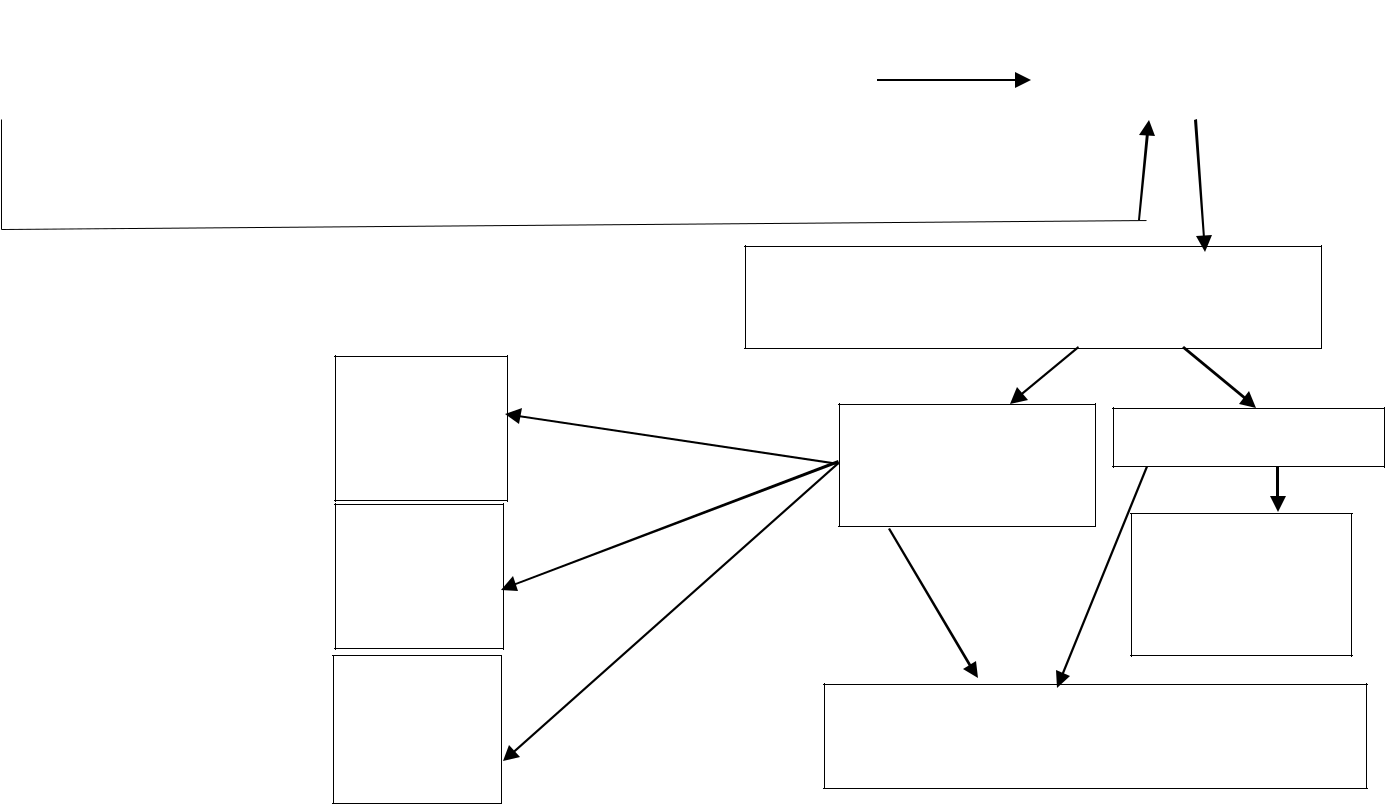 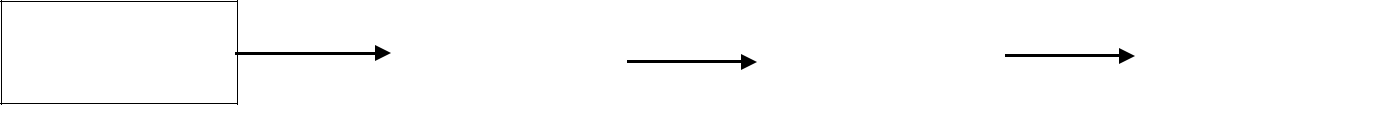 Kai dovanos vertė akivaizdiDovanos vertinimo aktas registruojamas (Dovanų apskaitos dokumentai)1. Gali būtigrąžinamaDarbuotojui2. Gali būtinaudojamadarboreikmėmsDovana iki 150 eur(pasirenkamas 1variantas)Dovana virš 150 eurAPSKAITOMA(dovanavalstybėsnuosavybė)3. Gali būtiatiduotalabdaraiSkelbiama viešai Mokyklos internetosvetainėje2. Neteisėtas atlygissunaikinamas3. Neteisėtas atlygisnuasmeninamas irnaudojamas bendromsįstaigos ir josinteresantų reikmėmsEil. Nr. Dovanos gavimo/ teikimo dataDovana (dovanos aprašymas ir galima vertė)Gauta/ teikta (nurodyti vardą, pavardę ar juridinio asmens pavadinimą)Dovanos gavimo/ teikimo tikslasDovanos gavimo/ teikimo aplinkybėsInformuotas tiesioginis vadovasPastabosEil. Nr.Dovanos pavadinimas ar  apibūdinimasDovanos gavimo laikas, aplinkybėsKiekisPastabosEil. Nr.Dovanos pavadinimas, apibūdinimasMatavimo vnt., kiekisKaina, EurSuma, EurSaugojimo vieta ar darbuotojo, kuriam perduodama naudoti dovana pareigos, vardas, pavardė1.Eil. Nr.Dovanos pavadinimas ar  apibūdinimasKiekisPriežastisPastabosEil. Nr.DataDovaną teikusio/ gavusio fizinio asmens vardas, pavardė, juridinio asmens pavadinimasDarbuotojas, gavęs/ teikęs dovanąDovana, (dovanos pavadinimas ar aprašymas ir vertė)Dovanos teikimo ar gavimo tikslasDovanos teikimo argavimo aplinkybėsDovanos statusas (priimta, atsisakyta priimti, grąžinta, saugoma)Vertinimo komisijos rekomendacija.	1El. paštuper 3 d.d.InicijuojamasEl. paštuInicijuojamasinformuojadovanos vertinimasatsakingą asmenįSprendimas dėlSurašomas Dovanosdovanos vertėsvertinimo aktas